           Formation à L’approche Snoezelen - 70HFiche d’inscription       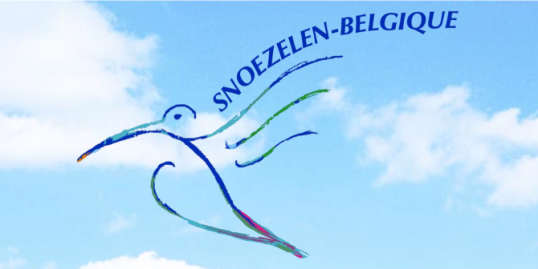 (A compléter et à nous renvoyer par email à : snoezelenbelgique@gmail.com)Nom :Prénom :Email :Téléphone :Profession :Inscription à titre d’étudiant(e) + nom de l’établissement :Inscription à titre privé :Inscription via une institution :Adresse privée :Adresse institution :Prix : 700 eurosMention : Formation Snoezelen-Belgique 2020 + Nom Compte Belfius : IBAN BE78 0636 7636 6786Date et signature :Un email de confirmation de votre inscription vous sera envoyé après l’envoi de la fiche d’inscription complétée et la réception de 300 euros d’acompte non remboursable.
Le solde sera à verser pour le jour de la formation au plus tard.Si problème financier, demandez nous les possibilités de facilités de paiement.